Date: 13th March 2017 Chair Person: Sue HannahClerk: Becx Carter, 40 Windebrowe Avenue, Keswick, Cumbria, CA12 4JATel: 077866 78283 broughtonparishclerk@hotmail.comDear CouncillorYou are summoned to attend the next meeting of the Broughton Parish Council, which will be held in the Village Hall, Little Broughton on 21st March 2017 at 19:00. If you are unable to attend, please pass your apologies to the clerk in advance of the meeting. The Agenda is printed below and I hope you will be able to attend. Yours sincerely,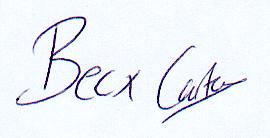 Parish Clerk43/17 Apologies for absenceTo receive and accept apologies and note the reasons for absence 44/17 Chairman’s Announcements45/17 Requests for dispensations and declaration of interestsi. Request for DispensationThe clerk to report any requests received since the previous meeting for dispensations to speak and\or vote on any matter where a member has a disclosable pecuniary interest. To receive declarations by elected and co-opted members of interests in respect of items on this agenda.ii. Declarations of InterestMembers are reminded that, in accordance with the revised Code of Conduct, they are required to declare any disclosable pecuniary interests or other registrable interests which have not already been declared in the Council’s Register of Interests.  (It is a criminal offence not to declare a disclosable pecuniary interest either in the Register or at the meeting.) Members may, however, also decide, in the interests of clarity and transparency, to declare at this point in the meeting, any such disclosable pecuniary interests which they have already declared in the Register, as well as any other registrable or other interests.If a Member requires advice on any item involving a possible declaration of interest which could affect his/her ability to speak and/or vote, he/she is advised to contact the clerk at least 24 hours in advance of the meeting.46/17 Minutes of the meeting held on 21st February 2017 To authorise the Chairman to sign, as a correct record the minutes of the Parish Council Meeting held 21st February 201747/17 Public Participation The Chairman will, at her discretion, allow members of the public to address the meeting, in relation to the business to be transacted at this meeting and to be bring matters to the attention of the Council for consideration, and/or inclusion, on a future agenda. 48/17 Applications for co-option (2 vacancies)49/17 Police report-To discuss any matters arising from the police report- 50/17 Update on matters arising from previous meetingsBroughton Lodge/Soddy Gap- Deferred from March DCC for further advice to be sought and evidence looked into.Cemetery Extension at ChristchurchEmergency Planning, next stepsHeritage Lottery Signposts Project Unauthorised Encampment Linefoot51/17 Clerks Report(Updates on the following issues)- See Clerks Report circulated with this agenda for back ground on the below- Resolutions need to be taken on how to progress these issues- Prioritisation of Land Registration/Update on Bulling Meadow-52/17 Play-area Update on drainage works 53/17 Reports from visiting councillors- For information54/17 AllotmentsAccess Conditions Nook AllotmentsBroken Culvert at Nook Site 55/17 Parish Maintenance- Locations for work to be suggested/works to be consideredGates at Welfare Field Play-areaGrass Cutting Meeting-Outcome56/17 Highways MattersWhite Lines on Broughton Bridge Pot-holes on Broughton Bridge- Contractor is re-visiting the site to deal with the problems.Road clearing following the Bridge Closure57/17 Correspondence- For DiscussionOther items of correspondence for information are listed in the Clerks ReportLetter from Mr PalmerRev G Butland- Syrian Refugees Home Group Maintenance of public/access areas
mogestion for commarative installations for key residents- Fspeed limit to the Railway Abbutments on the timescale for next yea58/17 Planning ApplicationsRef: 		2/2017/0009Location: 	Proposal: 	Ref:		HOU/2017/0032Location:	Codling House, Great BroughtonProposal: 	Storm Porch to front elevationRef: 		HOU/2017/0031Location:	Rigg Top, Coldgill Avenue, Great BroughtonProposal:	Proposal for new storage facility for outdoor tools, equipment & cyclesRef: 		2/2017/0051Location:	Land to the rear of Thorndene, Moor Road, Great BroughtonProposal:	Erection of a detached dormer bungalow** to note amended plans, layout, elevations & sections**59/17 Consultations for considerationAllerdale Borough Council Local Plan Part 2 Consultation60/17 Planning Decisions None at the time of agenda production61/17 Finance & AccountsPayment of Accounts- Listed on Statement of Accounts- Circulated with the meeting papersApproval of Bank Reconciliation & spend against budget reports. – Circulated with meeting papersAppointment of internal auditor for 17/1862/17 Councillors Matters An opportunity for Councillors to raise new issues- No decisions can be made on these matters but the Clerk may make investigations and/or they may be placed on a future agenda of the Council 63/17 Date of next meeting Tuesday 18th April 2017-7pmTuesday 30th May 2017-7pm (AGM & APM)Tuesday 27th June 2017-7pmTuesday 25th July 2017-7pmTuesday 15th August 2017 (if required for planning) Tuesday 19th September 2017- 7pmTuesday 17th October 2017-7pmTuesday 28th November 2017-7pmTuesday 23rd January 2018-7pm